Муниципальное казенное дошкольное образовательное учреждение города Новосибирска «Детский сад №16 комбинированного вида»Презентация по теме «Речевая среда групп- источник формирования связной речи у дошкольников»воспитатели группы № 10Шерстнева Галина ВасильевнаФролова Инна Валерьевнаг. Новосибирск  2016Актуальность. В современных условиях функционирования и развития системы образования как никогда остро стоит задача повышения эффективности обучения и воспитания подрастающего поколения.        В ряду задач, стоящих перед системой дошкольного образования, важное место занимает подготовка детей к школе. Одним из основных показателей готовности ребенка к успешному обучению является правильная, хорошо развитая речь.        Хорошая речь – важнейшее условие всестороннего полноценного развития детей. Чем богаче и правильнее речь ребенка, тем легче ребенку высказывать свои мысли, шире его возможности в познании окружающей действительности, содержательнее и полноценнее отношения со сверстниками и взрослыми, тем активнее осуществляется его психическое развитие.Особенности речевого развития старших дошкольников. За последние десятилетия резко возросла речевая патология дошкольного возраста, что отмечается и в специальной литературе.  У примерно 80% детей посещающих дошкольные образовательные учреждения  имеются признаки задержки развития речи разной степени выраженности и разного качества . Эти буквально кричащие цифры обязывают всех нас к тому, чтобы каждый ребенок в период становления у него речи был в поле внимания взрослых. Особая острота проблемы состоит в том, что дети с недостаточно сформированной устной речью оказываются не готовыми к началу школьного обучения. И прежде всего это отрицательно сказывается на овладении ими грамотой. 37% учащихся массовых школ переходят в пятые классы с дисграфиями — нарушениями письма , а это значит что они уже изначально обречены на хроническую неуспеваемость по русскому языку. Корни всех этих порой неразрешимых школьных проблем скрыты в дошкольном возрасте, в том, что детям не была своевременно оказана столь необходимая им специальная помощь. Ведь дисграфии — это специфические нарушения письма, не связанные с незнанием грамматических правил. Она не может быть устранена без специального логопедического воздействия. Отклонение от нормы (отставание) в речевом развитии ребенка может проявляться: бедностью его словарного запаса несформированностью грамматического строя речи несовершенством звукопроизношения. Хотя все эти три стороны речи представляют собой неразрывное единство и развиваются одновременно, особенности формирования каждой из них требуют отдельного рассмотрения.  Родители обычно с особым нетерпением ожидают появления у ребенка первых слов.   Каждому ясно- чем богаче у человека словарный запас, тем полноценнее его устная речь. Однако далеко не все понимают важность той роли, которую словарный запас играет при овладении ребенком грамотным письмом. Эта роль совершенно исключительна. И связана она с тем, что для усвоения и применения многих грамматических правил, нужно уметь быстро и правильно подбирать проверочные слова. Но это возможно только при достаточно большом словарном запасе и правильном понимании лексического, смыслового значения каждого слова. Например, для того чтобы узнать, какую букву (Е или И) нужно писать в словах лиса, лисица, надо подобрать такое проверочное слово, в котором сомнительная гласная И оказалась бы под ударением. Ученики, имеющие недостаточный словарный запас и слабо ориентирующиеся в смысловом значении слов, вместо проверочных слов лис или лисий, зачастую подбирают слово лес, что приводит к ошибочному написанию слова лиса.   К тому же проверочные слова многие дети вспоминают крайне медленно, а это значит, что при письме под диктовку они просто не успевают этого сделать и вынуждены писать наугад — как слышат. Для предупреждения такой ситуации необходимо еще в дошкольном возрасте уделить накоплению детьми словарного запаса самое серьезное внимание. При этом заботиться нужно не только об усвоении ребенком как можно большего количества слов, но также и о правильном понимании их значений и смыслового родства. Кроме того, очень важно, чтобы словарный запас ребенок накапливал не хаотично, как это происходит в большинстве случаев, а в определенной системе.   Полностью правильным звукопроизношением ребенок овладевает только к 5—6 годам. Словарный запас детей постоянно обогащается не только в количественном, но и в качественном отношении. Количественный рост словаря выражается в постепенном усвоении новых слов. В первую очередь ребенок усваивает те слова, которые непосредственно связаны с его жизнью, — названия окружающих предметов, игрушек и основных повседневных действий. При этом количество имеющихся у ребенка слов зависит от тех условий, в которых он живет и воспитывается. Так, двухлетние дети в разных семьях могут иметь в своем запасе от 45 до 1000 и даже более слов. Качественный рост словаря выражается во все более глубоком понимании ребенком значений слов, включая многозначность и переносные значения.   Примерно с 3—3,5 лет в речи ребенка начинают появляться обобщающие слова (если, конечно, он слышит их в речи взрослых), которые обозначают не какой-то один конкретный предмет, а целые группы однородных предметов: посуда, одежда, овощи, фрукты и т. п. Это очень важный этап, являющийся самым первым шагом к систематизации, упорядочению имеющегося у ребенка запаса слов. Детское словотворчество нужно всячески поощрять, включаясь в занимательную игру с ребенком, но не забывая в ходе игры давать правильные образцы словообразования.   Итак, к началу школьного обучения ребенок должен иметь достаточно большой (включая обобщающие слова) и правильно систематизированный словарный запас, иметь представление о многозначности слов, о наличии у некоторых слов не только основных, но и переносных значений. Грамотную помощь в очень сложном для ребенка процессе накопления и обогащения словаря обязаны оказать ему родители и педагоги дошкольных учреждений — чтением, словесными играми, обучением рассказыванию по картине, наконец, своей грамотной и образной речью.   Долгом родителей и вообще всех взрослых людей должно быть  неупотребление в своей речи разного рода жаргонных и бранных слов, унижающих и оскорбляющих прекрасный русский язык, заслоняющих от наших детей его истинную и неповторимую красоту.  Ребенок обязательно должен овладеть в практике своей устной речи до школы четырьмя способами словообразования:Образование имен существительных при помощи уменьшительных суффиксов (рыба – рыбка). Д/игра «Большие и маленькие».Образование глаголов при помощи приставок (ушел – пришел). Д/игра «Скажи наоборот».Образование относительных прилагательных (сок березы - березовый сок).  Д/игра «Что из чего сделано», «Какой получился сок?», «Вкусное варенье», «Скажи какой дом?».Образование притяжательных прилагательных (хвост лисы – лисий хвост). Д/игра «Чей дом?», «Какой лист?».Нужно упражнять детей, образовывать сложнее существительные на  -ищ-. Например, лапка, а большая … лапища    домик … домище     кот … котищеЦель речевого развития и  конкретные задачи и содержание коррекционно-развивающей работы: —        Звуковая культура речи:             Закрепить правильное произношение имеющихся звуков в игровой и свободной речевой деятельности.            Совершенствовать умение различать на слух гласные звуки.Закрепить представления о гласных и согласных звуках, их отличительных признаках. Упражнять в различении на слух гласных и согласных звуков, в подборе слов на заданные звуки.Формировать умение различать на слух согласные звуки, близкие по артикуляционным признакам: в ряду звуков, слогов, слов, в предложениях, в свободной игровой и речевой деятельности.Закреплять навык выделения заданных звуков из ряда звуков, гласных из начала слова, согласных из конца и начала слова.Совершенствовать навык анализа и синтеза, открытых и закрытых слогов, слов из трех-пяти звуков (в случае, когда написание слова не расходится с его произношением).Формировать навык различения согласных звуков по признакам: глухой—звонкий, твердый—мягкий.Закрепить понятия звук, гласный звук, согласный звук.Сформировать понятия звонкий согласный звук, глухой согласный звук, мягкий согласный звук, твердый согласный звук.Используемые дидактические игры и упражнения: “Хлопни в ладошки, если услышишь звук ”, “Договори словечко”, “Откуда раздался звук?”, “Тихо- громко”, “ Иди на звук.”, “Слушай внимательно.”, “Разложи картинки”, “Длинный - короткий”, “Слушай и повтори”, “Узнай по голосу”, “Угадай, что звучит?”, “Далеко-близко”, “Запомни, повтори”, “Рассели картинки по домикам”, “Правильно ли это?”, “Помести слова в ящики (Р-Л)”, “Посчитай слоги. Помести слова в корзины”, “Посчитай слоги. Помести слова в домики” и т.д.—        Формирование  словаря: Уточнить и расширить запас представлений на основе наблюдения и осмысления предметов и явлений окружающей действительности, создать достаточный запас словарных образов.Обеспечить переход от накопленных представлений и пассивного речевого запаса к активному использованию речевых средств.Расширить объем правильно произносимых существительных — названий предметов, объектов, их частей по всем изучаемым лексическим темам. Учить группировать предметы по признакам их соотнесенности и на этой основе развивать понимание обобщающего значения слов, формировать доступные родовые и видовые сообщающие понятия.Расширить глагольный словарь на основе работы по усвоению понимания действий, выраженных приставочными глаголами; работы по усвоению понимания действий, выраженных личными и возвратными глаголами.Учить различать и выделять в словосочетаниях названия признаков предметов по их назначению и по вопросам какой? какая? какое?, обогащать активный словарь относительными прилагательными со значением соотнесенности с продуктами питания, растениями, материалами; притяжательными прилагательными, прилагательными с ласкательным значением.Учить сопоставлять предметы и явления и на этой основе обеспечить понимание и использование в речи слов-синонимов и слов-антонимов.Расширить понимание значения простых предлогов и активизировать их использование в речи.                                                                                            Обеспечить усвоение притяжательных местоимений, определительных местоимений, указательных наречий, количественных и порядковых числительных и их использование в экспрессивной речи.Закрепить понятие слово и умение оперировать им.—        Формирование и совершенствование грамматического строя речи: Обеспечить дальнейшее усвоение и использование в экспрессивной речи некоторых форм словоизменения: окончаний имен существительных в единственном и множественном числе в именительном падеже, в косвенных падежах без предлога и с простыми предлогами; окончаний глаголов настоящего времени, глаголов мужского и женского рода прошедшего времени. Обеспечить практическое усвоение некоторых способов словообразования и на этой основе использование в экспрессивной речи существительных и прилагательных с уменьшительно-ласкательными суффиксами, существительных с суффиксами -онок, -енок, -ат,-ят, глаголов с различными приставками.Научить образовывать и использовать в экспрессивной речи относительные и притяжательные прилагательные.Сформировать умение пользоваться несклоняемыми существительными.Совершенствовать навык согласования прилагательных и числительных с существительными в роде, числе, падеже.Совершенствовать умение составлять простые предложения по вопросам, по картинке и по демонстрации действия, распространять их однородными членами.Сформировать умение составлять простые предложения с противительными союзами, сложносочиненные и сложноподчиненные предложения. Сформировать понятие предложение и умение оперировать им, а также навык анализа простого двусоставного предложения из двух-трех слов (без предлога).Используемые игры и упражнения: “ Один - много”, “Большой маленький”, “Какой сок приготовили?”, “Какой компот?”, “Кто больше подберет слов- признаков”, “Кто больше подберет слов- действий”, “Сосчитай”, “Кто у кого?”, “Кто кем был?”, “Кого нет?”, “Назови одним словом”, “Добавь слово”, “Узнай по части”, “Продолжи ряд”, “Закончи предложение”, “Кому что нужно?”, “Чем отличается?”, “Лишнее слово”, “Кто моложе, кто старше?”, “Слово- признак”, “Слово-действие”, “Исправим наши ошибки”, “Скажи ласково”, “Скажи наоборот”, “Найди свой город”, “Что изменилось?”, “Сравни птиц”, “Найди различия”, “Кто где живет?”, “Чей домик?”, “Добавь слово”, “Кто где находится?”, “Найди ошибки ”, “Хорошо - плохо”, “Кто где?”, “Кто как кричит?” и т.д.—        Логичность, последовательность:          Учить составлять рассказы-описания, а затем и загадки-описания о предметах и объектах по образцу, предложенному плану; связно рассказывать о содержании серии сюжетных картинок и сюжетной картины по предложенному педагогом или коллективно составленному плану.Совершенствовать навык пересказа хорошо знакомых сказок и коротких текстов.—        Диалогичность речи и соблюдение  речевого этикета:Воспитывать активное произвольное внимание к речи, совершенствовать умение вслушиваться в обращенную речь, понимать ее содержание, слышать ошибки в чужой и своей речи.Совершенствовать умение отвечать на вопросы кратко и полно, задавать вопросы, вести диалог, выслушивать друг друга до конца.Совершенствовать умение “оречевлять” игровую ситуацию и на этой основе развивать коммуникативную функцию речи.Основные задачи в работе с детьми старшего дошкольного возраста по развитию словообразовательных навыков: учить самостоятельному образованию новых форм слова;обучать образованию множественного числа существительных;учить образованию слов с помощью соединительных гласных;учить дифференцировать глаголы совершенного и несовершенного вида;учить образовывать глаголы пространственного значения;учить образованию притяжательных и относительных прилагательных;учить образованию сравнительной степени прилагательных;научить образованию прилагательных от существительных. Словесные игры имеют большое значение в речевом развитии детей. Они построены на словах и действиях играющих. В таких играх дети учатся мыслить о вещах, которые они непосредственно не воспринимают, с которыми в данное время не действуют. Эти игры учат опираться в решении задачи на представление о ранее воспринятых предметах, углублять знания о них, т. к. в этих играх требуется использовать приобретенные ранее знания в новых связях, в новых обстоятельствах. Дети самостоятельно решают разнообразные мыслительные задачи; описывают предметы, выделяя характерные их признаки; отгадывают по описанию; находят признаки сходства и различия; группируют предметы по различным свойствам, признакам; учатся мыслить о вещах, с которыми в данное время не действуют. Основные требования всех видов игр по развитию речи: дети должны слышать обращенную к ним речь и должны говорить сами. На основании вышеизложенного можно сделать вывод, что словесные игры формируют слуховое внимание, умение прислушиваться к звукам; побуждают к многократному повторению одного и того же звукосочетания, что упражняет в правильном произношении звуков и слов. Правильное руководство играми имеет решающее значение в развитии психики ребенка, в формировании его личности. Словесные игры могут скрасить досуг, прогулку в дождь, вынужденное ожидание, не требуют каких-либо условий, оснащения. Эти игры особенно важны в воспитании и обучении детей старшего дошкольного возраста, так как способствуют подготовке к обучению в школе: развивают умение внимательно слушать педагога, быстро находить нужный ответ на поставленный вопрос, точно и четко формулировать свои мысли, применять знания в соответствии с поставленной задачей. Используемые игры и упражнения: “Продолжи рассказ”, “Составляем описание”, “Запомни слова из текста”, “Лес”, “Сравни ”, “Лето”, “На реке”, “Наш дом”, “Уборка в доме”, “Мебельный магазин”, “ На улице.”, “Транспорт”, “Хороший врач”, “Музыканты”, “Объясни пословицы”, “Кто живет рядом с нами?”, “Сложи картинку и расскажи”, “Опиши друга”, “Маленькая хозяйка”, “Птичий двор”, “Скотный двор”, “Незаконченные картинки”, “Ежики” и т.д. Ребенок находится большее время в детском саду вместе со сверстниками и воспитателем и нужно создать такую ситуацию, проблему, чтобы направить  развитие речи в нужное русло. Но так как в непосредственной образовательной деятельности достаточное количество занятий по развитию речи и коррекционных занятий, то необходимо использовать другие формы работы.  3.  В работе над словообразованием используйте следующие приёмы:Дидактические игры и упражнения.             Д/игры: «Подбери пару», «Дюймовочка и Гулливер»…             Игры с игрушками (образовывают детёнышей животных).Демонстрация картин, альбомов, фотографий (парные картинки – уменьшительный суффикс) иллюстрации к сказкам и другим книгам (например, «Заяц – хваста».)Художественная литература (потешки, стихи, сказки – способствуют правильному усвоению суффиксов. «Заяц – хваста» - зуб-ищ-е, лап-ищ-и)Наблюдение за окружающей жизнью (накопить опыт употребления сходных по значению суффиксов можно в свободном общении с людьми, в играх с игрушками, а также при рассматривании и названии картинок).Обогащать словарь ребёнка через музыку, театр.Использовать технические средства.Применять совместное «чтение» текстов, содержащие пиктограммы (помогают вводить в речь ребёнка слова, содержащие суффиксы; помогает воспитывать активное внимание ребёнка, побуждает к чтению).4. Эффективным средством развития речи детей старшего дошкольного возраста   могут стать дидактические игры, т. е игры обучающие, направленные  на расширение, углубление и систематизацию представлений детей об окружающем, на воспитание познавательных интересов и развитие познавательных способностей.Дидактическая игра способствует развитию речи, если:—       обязательным элементом игры  являются познавательное содержание и умственная задача, решение которых требует сосредоточенности, внимания, умственного усилия, умения осмыслить правила и последовательность действий, умения преодолеть трудности;—       поставленная задача и содержание дидактической игры способствуют отработке всех компонентов развития речи: пополняется и активизируется словарь, формируется правильное звукопроизношение, развивается связная речь, умение правильно выражать свои мысли;—       обязательный компонент игры - правила, формулируются таким образом, что в ходе игры  стимулируется образовательный процесс, дети мотивируются  к правильному поведению, речевой активности.«Игра - это искра, зажигающая огонёк пытливости и любознательности» Василий Александрович Сухомлинский. Одним из видов игровой деятельности является словесная игра, позволяющая приобщать детей к текущей жизни в доступных им формах интеллектуальной и актуальной деятельности, нравственных и эстетических представлений. Речевые игры	         для детей 6 -  7 лет"Похожие слова"Цель: расширение словаря синонимов, развитие умения определять схожие по смыслу слова.Называем ребёнку ряд слов, и просим определить, какие два из них похожи по смыслу и почему. Объясняем ребёнку, что похожие слова - это слова-приятели. А называют их так, потому что они похожи по смыслу.Приятель - друг - враг; 
Грусть - радость - печаль; 
Еда - очистки - пища; 
Труд - завод - работа; 
Танец - пляска - песня; 
Бежать - мчаться - идти; 
Думать - хотеть - размышлять; 
Шагать - сидеть - ступать; 
Слушать - глядеть - смотреть; 
Трусливый - тихий - пугливый; 
Старый - мудрый - умный; 
Бестолковый - маленький - глупый; 
Смешной - большой - огромный."Два брата"Цель: развитие словообразования при помощи суффиксов -ИЩ-, -ИК-.Для этой игры нам понадобятся картинки двух разных человечков. 
Предлагаем ребёнку послушать историю о двух братьях. 
Жили-были два брата. Одного звали Ик, он был низкого роста и худенький. А другого звали Ищ, он был толстый и высокий. У каждого из братьев было своё жилище. У Ика был маленький домик, а у Ища - большой домище. У Ика был носик, а у Ища - носище. У Ика были пальчики, а у Ища - пальчища. Предлагаем ребёнку подумать, что могло бы быть у каждого из братьев в их облике, доме. Если ребёнок затрудняется, можно продолжить дальше, называя предмет только одного из братьев. 
Глазик - глазище; ротик - ротище; зубик - зубище; котик - котище; кустик - кустище; шарфик - шарфище; ножик - ножище; коврик - коврище; слоник - слонище. "Назови ласково"Цель: закрепление согласования прилагательного с существительным, образование уменьшительных форм прилагательных.Мы сегодня будем играть в ласковые слова. Послушай, как красиво звучит: 
Цветок красный, а цветочек красненький. 
Далее мы произносим только часть фразы, а ребёнок ее заканчивает. 
Яблоко сладкое, а яблочко … (сладенькое). 
Чашка синяя, а чашечка … (синенькая). 
Груша жёлтая, а грушка … (желтенькая). Ведро синее, а ведерко … (синенькое). 
Солнце теплое, а солнышко … (тепленькое). 
Цыпленок пушистый, а цыпленочек … (пушистенький). 
Дом низкий, а домик … (низенький). 
Морковь вкусная, а морковочка … (вкусненькая)."Магазин посуды"                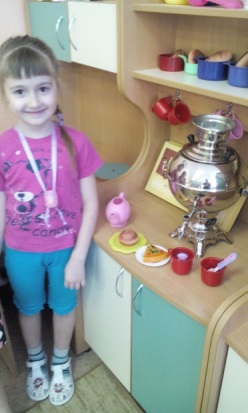 Цель: расширение словаря, развитие умения подбирать обобщающее слово, развитие речевого внимания.Для этой игры лучше использовать настоящую посуду.
Давай поиграем в магазин. Я буду покупателем, а ты продавцом. Мне нужна посуда для супа - супница. Посуда для салата - салатница; посуда для хлеба - хлебница; посуда для молока - молочник; посуда для масла - маслёнка; посуда для конфет - конфетница; посуда для сухарей - сухарница; посуда для соли - солонка; посуда для сахара - сахарница.После проговаривания всей имеющейся посуды, можно поменяться ролями. Наша задача побуждать ребёнка произносить названия посуды самостоятельно.«Найди по цвету"Цель: закрепление согласования прилагательного с существительным в роде и числе.Для этой игры нам понадобятся картинки с изображением предметов разного цвета. 
Называем цвет, употребляя прилагательное в определенной форме (род, число), а ребёнок находит предметы данного цвета, которые подходят к этой форме прилагательного. Например: 
Красное - яблоко, кресло, платье. 
Желтая - репа, краска, сумка. 
Синий - василек, баклажан, карандаш."Выбери правильное слово"Цель: развитие мышления, речевого внимания.Из предложенных слов, обозначающих признаки предмета, предлагаем ребёнку выбрать одно, наиболее подходящее по смыслу. Подумай и скажи, какое слово подходит больше других? 
Осенью дует … (холодный, сильный ,мокрый) ветер. 
На лугу распустились … (зеленые, синие, красные) маки. 
Мама взяла в лес … (сумку, пакет, корзинку). 
Дед Мороз приходит в гости …(осенью, весной, зимой). 
Собака живет… (в лесу, в конуре, в берлоге). 
Поезд едет по…(дороге, воде, рельсам)."Найди картинку"                 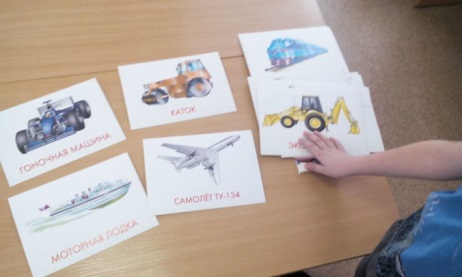 Цель: развитие анализа и синтеза. 
Нам понадобятся картинки с изображением различных видов транспорта. 
Посмотри на картинки и назови ту, о которой можно рассказать, используя слова: 
аэропорт, небо, пилот, стюардесса, крылья, иллюминатор; 
рельсы, купе, вокзал, вагон, проводник, перрон; 
причал, море, капитан, палуба, моряк, берег; 
шоссе, кондуктор, водитель, остановка; 
эскалатор, турникет, платформа, поезд, станция, машинист."Скажи наоборот"Цель: расширение словаря антонимов. Для этой игры нам понадобится мяч. 
Бросаем мяч ребёнку и произносим слово. Ребенок, возвращая мяч, называет слово, противоположное по значению. 
Сейчас мы превратимся с тобой в упрямцев, которые делают всё наоборот. Я бросаю тебя мяч и называю слово, а ты говоришь наоборот. Например: темно, а наоборот - светло.ДРУГ … ВРАГ ХОРОШО … ПЛОХО 
ТЯЖЕЛО … ЛЕГКО 
ВЫСОКО … НИЗКО 
МОЖНО … НЕЛЬЗЯ 
ТРУДНО … ЛЕГКО 
БЫСТРО … МЕДЛЕННО
ДЕНЬ … НОЧЬ 
РАДОСТЬ … ГРУСТЬ (ПЕЧАЛЬ) 
ЖАРА … ХОЛОД 
ЗЛО … ДОБРО 
ПРАВДА … ЛОЖЬ ГОВОРИТЬ … МОЛЧАТЬ 
ПОКУПАТЬ … ПРОДАВАТЬ 
ПОДНИМАТЬ … ОПУСКАТЬ 
БРОСАТЬ … ПОДНИМАТЬ 
ПРЯТАТЬ … ИСКАТЬ 
ЗАЖИГАТЬ … ТУШИТЬГде я был?Образовывать формы винительного падежа множественного числа одушевленных существительных.Предлагаем детям отгадать,  где мы были. Говорим,  что видели медуз, морских коньков, акул.Спрашиваем: - Где я была? (на море)Предлагаем: - А теперь вы загадывайте мне загадки. Расскажите,  кого вы видели. Только называть тех, кого вы видели много, например,  много волков или много бабочек. Главное в этой игре не отгадывание, а загадывание.Скажи какой.Называть не только предмет, но и его признаки и действия;     обогащать речь прилагательными и глаголами.Предлагаем детям ряд заданий1.     По отдельным признакам узнать предметы; отгадать загадки ( Круглое, сладкое, румяное – что это?).2.     Дополнить словосочетание словами, отвечающими на вопрос, какой предмет по вкусу, цвету: сахар (какой)….сладкий, снег….лимон….3.     Закончить словесный ряд: снег белый, холодный (еще какой?); морковь желтая….солнце теплое… и т. Д .4.     Назвать какие в комнате вещи круглые, большие, деревянные   и т. Д . Детям предлагают вспомнить и сказать: кто из животных и птиц как передвигается  (ворона летает, щука плавает, кузнечик прыгает, уж ползает), кто как голос подает (львы рычат, мыши пищат, коровы мычат).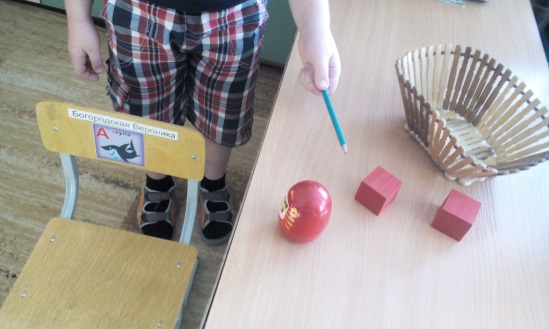  5.Найди противоположное по смыслу слово.Подбирать противоположные по смыслу слова.Взрослый называет словосочетания, делая паузы. Ребенок должен сказать слово, которое пропустил взрослый.Например, «Сахар сладкий, а лимон…», «Луна видна ночью, а солнце…», «Огонь горячий, а лед…», «Тополь высокий, а шиповник…», «Река широкая, а ручей…», «Камень тяжелый, а пух…», «Редька горькая, а груша…».Далее детям предлагают следующие вопросы: «Если суп не горячий, то значит какой? Если в комнате не светло, то в ней как? Если сумка не тяжелая, то значит она какая? Если нож не тупой, то значит он какой?»6.Что вы видите вокруг.Дать названия разным предметам. Зададим детям вопрос: «Как мы отличаем один предмет от другого?» (В ответ дети назовут различные признаки предметов.)Сформулируем вывод: «Каждый предмет имеет свое назначение, каждое слово что то обозначает. А что обозначает слово обруч? Что обозначает слово карандаш? А бывают ли такие слова, которые ничего не обозначают, не имеют смысла?» Приводим в пример звукосочетания кус, пы, мо. 7.Читаем стихотворение И. Токмаковой «Плим».Ложка – это ложка,Ложкой суп едят.Кошка – это кошка, -У кошки семь котят.Тряпка – это тряпка,Тряпкой вытру пол.Шапка – это шапка,Оделся и пошел.А я придумал слово,Смешное слово – плим.Я повторяю снова.Плим, плим, плим.Вот прыгает и скачет –Плим, плим, плим.И ничего не значитПлим, плим, плим.Это правда или нет?8.Находить неточности в тексте стихотворения.Взрослый читает стихотворение Л. Станчева «Это правда или нет?». Предварительно сказав детям, что они должны слушать внимательно, чтобы заметить чего на свете не бывает.Теплая весна сейчас,Виноград созрел у нас.Конь рогатый на лугуЛетом прыгает в снегу.Поздней осенью медведьЛюбит в речке посидеть.А зимой среди ветвей«Га – га – га!» - пел соловей.Быстро дайте мне ответ –Это правда или нет?Дети должны назвать все нелепицы и изменить текст так, чтобы стало правильно.Какое слово заблудилось?9.Подбирать точные по смыслу слова.Взрослый читает стихотворение. Дети должны заменить смысловые несообразности и подобрать нужные слова.Куклу выронив из рук,Маша мчится к маме:Там ползет зеленый лукС длинными усами.Врач напомнил дяде Мите:Не забудьте об одном:Обязательно примитеДесять цапель перед сном.Жучку будку не доела.Неохота. Надоело.Забодал меня котел,На него я очень зол. 10.  Игра «Придумай слово».
Цель – развитие фонематического слуха или умение определить количество слогов в  слове.
Нужно придумать слово по заданию: с заданным звуком в начале, середине, конце  слова, с заданным  количеством слогов, по схеме и т.д. Данная игра мною используется тогда, когда нужно организовать учащихся на восприятие новой темы или просто заинтересовать. Например, учитель говорит: «Дети, к нам пришла посылка. Но чтобы её открыть, нужно сказать слово - пароль. А слово-пароль сегодня у нас начинается со звука [м] или [м’]. Только нужно, чтобы все назвали пароль правильно». И дети будут изо всех сил стараться придумывать нужное слово. Но здесь необходимо учитывать один момент: если учитель заметит, что кто-то из детей в силу каких-то причин не может подобрать слово, то нужно прийти ненавязчиво на помощь этому ребёнку и, желательно, чтобы помощь исходила от детей.11.  Игра «Строим дорожку» 
Цель – развитие фонематического слуха.
Дети садятся в круг. Кому-то даётся мяч и задание придумать любое слово. Затем мяч передаётся  следующему игроку. Он должен придумать слово, которое начинается с последнего звука предыдущего слова. И так далее, пока не дойдут до первого игрока. В этой игре на первом этапе учитель активно помогает учащимся правильно произнести слово (вместе с ним), выделяя очень чётко последний звук в слове. На следующем этапе учитель уже просто следит, чтобы дети чётко проговаривали слово и выделяли последний звук. К концу второго года обучения у детей вырабатывается навык чёткого произнесения слова и выделения последнего звука, а учитель выполняет роль наблюдателя-контролёра, который лишь организует процесс игры, а помогает лишь в редких случаях.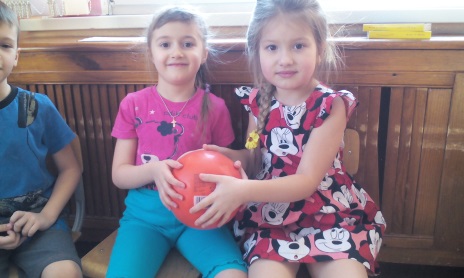 12.  Игра «Поймай слог». 
Цель – развитие слухового внимания и его быстроты.
Учитель «бросает» детям слог, а они должны «превратить» его в слово.
Например: ПА – папа, ма – мама, ку – кукла, ар – арбуз и т.д.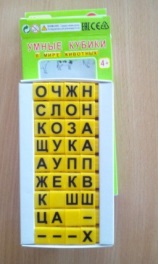 - Игровое упражнение «Раздели правильно».
Цель – развитие умения делить слова на слоги.
Учитель говорит детям, что сейчас мы разделим слово на слоги. Для этого наши руки превратятся на время в «топорики». Далее нужно произнести слово правильно, при этом хлопая в ладошки и считая, сколько раз хлопнули, столько в слове и слогов.Игры на формирование грамматического строя речи.
В этом блоке мною собраны разнообразные игры и упражнения, направленные на развитие грамматического строя речи, т.е. на усвоение категорий рода, числа, падежа существительных и прилагательных; вида, времени и наклонения глагола.- Игровое упражнение «Подбираем рифмы».  
Цель – развитие умения образовывать формы родительного падежа множественного числа существительных.
Учитель читает детям шуточное стихотворение – начало английской народной песенки в переводе С.Я.Маршака:
-Даю вам честное слово, вчера в половине шестого
-Я видел двух свинок без шляп и ботинок.
-Даю вам честное слово!
Далее учитель задаёт детям вопросы на понимание текста:
-Кого видел поэт? В каком виде они были?
-Носят ли свинки ботинки? А может быть они носят чулки? (Носки, тапочки, рукавички) 
-Правду рассказал нам в стихотворении поэт? Нет, он нафантазировал. Мы с вами тоже можем сочинить весёлые шуточные стихи про разных птиц и животных. Я буду начинать, а вы продолжайте. -Даём честное слово:
 Вчера в половине шестого 
 Мы видали двух сорок
 Без…(ботинок) и …(чулок).
 И щенков без …(носков).
 И синичек без …(рукавичек).Данное стихотворение можно продолжать и дальше по усмотрению учителя. По образцу этого упражнения можно брать другие стихи и делать тоже самое.- Игровое упражнение «Чьё всё это?».  
Цель – упражнение в согласовании слов – предметов и слов – признаков в нужном  числе и падеже.
Детям показывается картинка с изображением животного и задаются вопросы, на которые нужно ответить одним словом. Вопросы такие: чей хвост? Чьё ухо? Чья голова? Чьи глаза?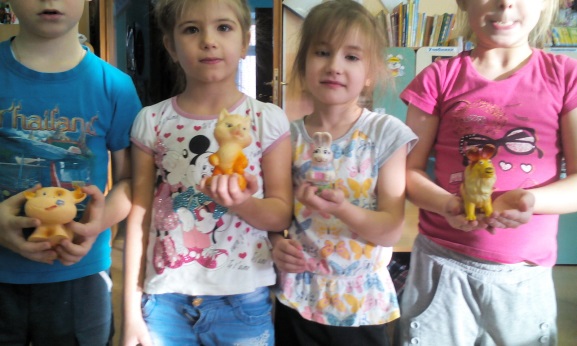  -Корова – коровий, коровье, коровья, коровьи.
-Заяц – заячий, заячье, заячья, заячьи.
-Овца – овечий, овечье, овечья, овечьи. 
-Лошадь – лошадиный, лошадиное, лошадиная, лошадиные.
-Кошка – кошачий, кошачье, кошачья, кошачьи. Игры на обогащение словарного запаса.         
В эту группу включены лексические игры и упражнения, которые активизируют словарь, 
развивают внимание к слову, формируют умение быстро выбирать из своего словарного запаса наиболее точное, подходящее слово. Также в данных играх и упражнениях происходит знакомство со словами – предметами, словами – признаками, словами – действиями и упражнение в их согласовании друг с другом, а также работа над подбором синонимов и антонимов.- Игра «Наоборот».
Цель – упражнение в подборе антонимов (слов – неприятелей). 
Учитель говорит, что к нам пришёл в гости ослик. Он очень хороший, но вот в чём вся беда: он очень любит всё делать наоборот. Мама – ослица с ним совсем замучилась. Стала она думать, как же сделать его менее упрямым. Думала, думала, и придумала игру, которую назвала «Наоборот». Стали мама-ослица и ослик играть в эту игру и ослик стал не такой упрямый. Почему? Да потому что всё его упрямство во время игры уходило и больше не возвращалось. Он и вас решил научить этой игре. Далее учитель играет с детьми в игру «Наоборот»: кидает ребёнку мяч и называет слово, а ребёнок, поймавший мяч, должен сказать антоним этому слову (высокий – низкий) и бросить мяч учителю.
Ещё при работе со словами – антонимами можно использовать  стихотворение Д.Чиарди «Прощальная игра»: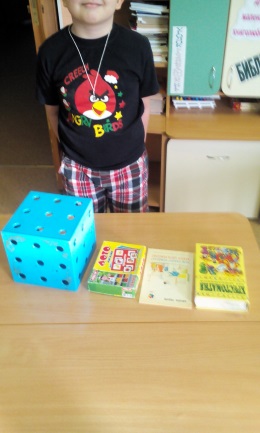  -Нам с тобой пришёл черёд
-Сыграть в игру «Наоборот».
-Скажу я слово «высоко», а ты ответишь … («низко»). 
-Скажу я слово «далеко», а ты ответишь … («близко»).
-Скажу я слово «потолок», а ты ответишь («пол»).
-Скажу я слово «потерял», а скажешь ты («нашёл»)!
-Скажу тебе я слово «трус», ответишь ты … («храбрец»).
-Теперь «начало» я скажу – ну, отвечай, … («конец»).- Игровое упражнение «слева-справа, верх-низ»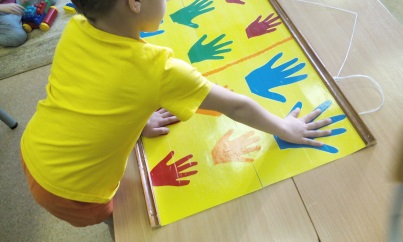 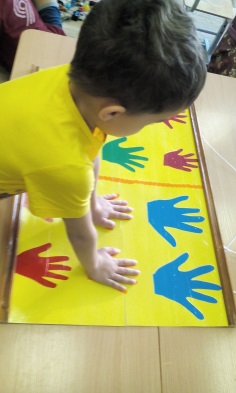 - Игровое упражнение «Закончи фразу».
Цель – развитие умения подбирать противоположные по смыслу слова (слова – неприятели).
Учитель называет словосочетания, делая паузы. Ученик должен сказать слово, которое пропустил учитель, т.е. закончить фразу. -Сахар сладкий, а лимон … .
-Луна видна ночью, а солнце … .
-Огонь горячий, а лёд … .
-Река широкая, а ручей … .
-Камень тяжёлый, а пух … .Обыграть это можно следующим образом: учитель говорит, что наш знакомый Незнайка пошёл всё-таки учиться в школу. Там на уроке русского языка был диктант – дети писали под диктовку разные фразы. Но так как Незнайка очень невнимательный, он не успевал дописывать эти фразы до конца и получил плохую оценку. Учительница сказала, что если он исправит ошибки в диктанте, то она исправит ему плохую оценку. Давайте ему поможем.- Игровое упражнение «Скажи по-другому».
Цель – упражнение в подборе слов, близких по смыслу (слов – приятелей).
Учитель говорит: «У одного мальчика сегодня плохое настроение. Какой мальчик сегодня? А как можно сказать то же самое, но другими словами? (печальный, расстроенный). Слова «печальный, грустный и расстроенный» - это слова – приятели.
Почему он такой? Да потому что на улице идёт дождь, а мальчик идёт в школу.
Какое слово повторилось два раза? (идёт)
Что значит «дождь идёт»? Скажи по-другому.
Что значит «мальчик идёт»? Скажи по-другому.
Как можно сказать по-другому: весна идёт? (весна наступает).
Далее даются аналогичные задания на следующие словосочетания: -Чистый воздух (свежий воздух).
-Чистая вода (прозрачная вода).
-Чистая посуда (вымытая посуда).
-Самолёт сел (приземлился).
-Солнце село (зашло).
-Река бежит (течёт, струится).
-Мальчик бежит (мчится, несётся).
-Как сказать одним словом? Очень большой (громадный, огромный).
очень маленький (малюсенький).- Игра «Какой предмет?»   Цель – развитие умения подбирать к слову – предмету как можно больше слов –  признаков и правильно их согласовывать.
Содержание игры заключается в следующем: учитель показывает картинку или предмет либо называет слово и задаёт вопрос: «Какой?» Затем участники игры поочереди называют как можно больше признаков, соответствующих данному объекту. Выигрывает тот, кто назовёт больше признаков.- Что бывает?
Цель – развитие умения соотносить слово – предмет со словом – признаком и правильно их согласовывать.
Эта игра похожа на предыдущую. Отличие состоит в том, что к слову – признаку подбирается как можно больше слов – предметов. 
-Зелёный – помидор, крокодил, цвет, фрукт, …
-красное – платье, яблоко, знамя, … Игры на развитие связной речи.
  Обучение рассказыванию может проводиться в разной форме : составление рассказов – описаний по теме, по картинке, по серии картинок, упражнения типа «Закончи сказку по-своему», «Закончи предложение» и т.д. Некоторые из таких игр и игровых предложений я привожу ниже.- Игра «Пойми меня».
Цель – развитие умения составить короткий рассказ по картинке, используя разные характеристики предмета. 
Учитель показывает детям красивую коробочку и говорит, что эта коробочка не простая, а волшебная. В ней приготовлены для детей разные подарки. Получить подарок может только тот, кто умеет хранить секреты. Что это значит? (Это значит, не рассказывать раньше времени). Дальше учитель объясняет, что, когда он подойдёт к кому-то, то этот ученик должен закрыть глаза и, не глядя, вытянуть из коробочки картинку, посмотреть на неё, но никому не показывать и не говорить, что на ней. Это нужно сохранить в секрете. После того, как все дети вытянут себе по – одной картинке, учитель спрашивает детей, хочется ли им узнав, кому что досталось? Дети отвечают, что да. Тогда учитель говорит, что показывать подарки нельзя, но про них можно рассказать. Но слово-подарок тоже называть нельзя. Потом учитель рассказывает про свой подарок, показывая детям, как это нужно делать правильно, а дети угадывают, что досталось учителю. После этого дети рассказывают про свои подарки поочереди и, когда подарок угадан, открывают свою картинку. Лучше эту игру проводить сидя на ковре в кругу.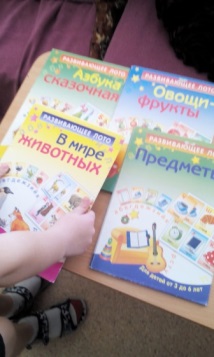 - Игровое упражнение «Если бы…».
Цель – развитие связной речи, воображения, высших форм мышления – синтеза, анализа, прогнозирования, экспериментирования.
Воспитатель предлагает детям пофантазировать на такие темы, как: -«Если бы я был волшебником, то …»
-«Если бы я стал невидимым…»
-«Если весна не наступит никогда…»Помимо развивающей направленности, эта игра имеет и диагностическое значение.-Игровые упражнения «Объяснялки», «Рассуждалки» и т.д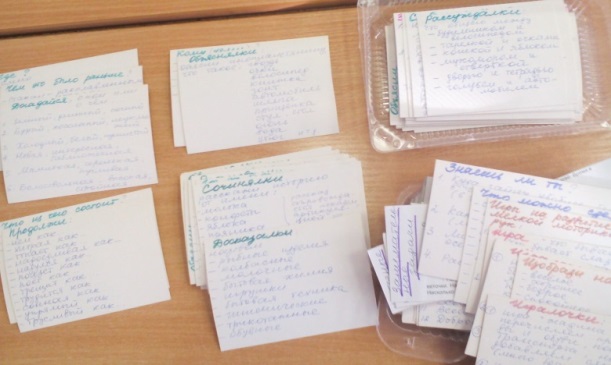 - Игровое упражнение «Закончи сам».     
Цель – развитие воображения, связной речи.
Воспитатель рассказывает детям начало сказки или рассказа, а детям даётся задание продолжить или придумать концовку.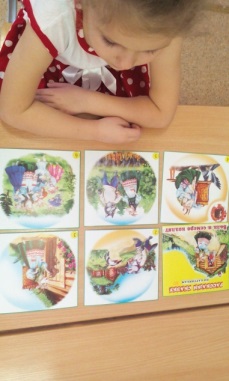 - Игровое упражнение «Опиши предмет»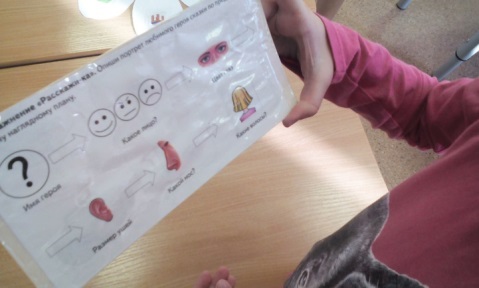 Игра “Волшебный круг” Используется для расширения и активизации словаря, закрепляется порядковый, количественный счет. 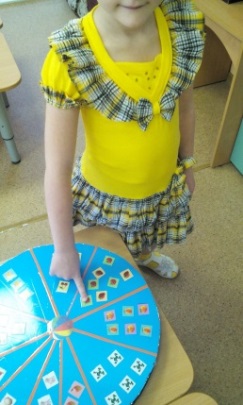 Дидактическая игра «Кто что ест?».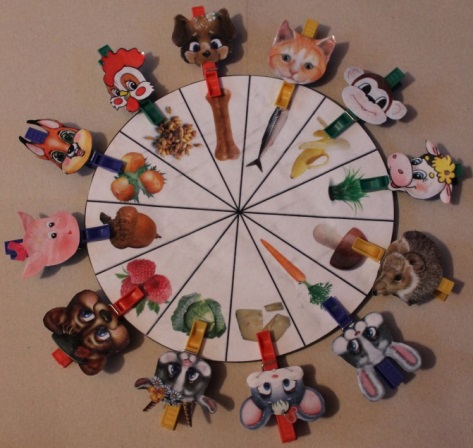  Д/и “Пальчиковый театр”Цель: развитие связной речи, развитие мелкой моторики.Пособие состоит из  фигурок героев сказок. Дети инсценируют сюжеты сказок и рассказов.РЕЧЕВЫЕ УПРАЖНЕНИЯ:- игра с мячом: взрослый называет какой-либо большой предмет, например, «гриб», затем бросает мяч ребёнку. Ребёнок ловит мяч и называет этот же предмет, только в уменьшительной форме – «грибок» и т. д. -находить в окружающей обстановке предметы, о которых говорится в упражнениях (ситцевое платье, шерстяные носки, вязаный шарф и т.д.).-читать упражнение и одновременно выполнять действия, которые в нём происходят – подойти к какому либо предмету, отойти от него (к двери, к окну, к холодильнику), а затем ответить на вопрос: что ты сделал?-рисовать предметы, о которых идёт речь в данном упражнении, а затем объяснить, что он нарисовал (несколько овощей, маленьких и больших, назвать их).-использовать игрушки и действия с ними – поставить маленький утюжок и спросить ребёнка: «Что?»; он отвечает: «утюг»; убрать утюжок и спросить: «Нет чего?», он должен ответить: «Нет утюга», и т.д.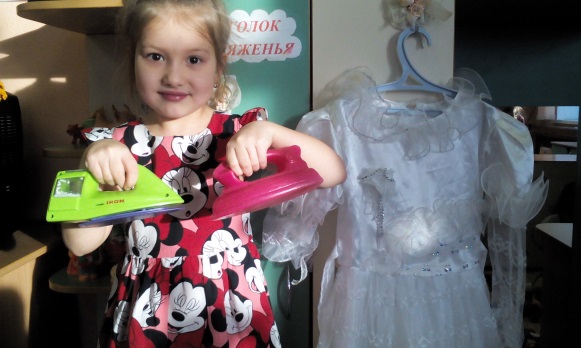 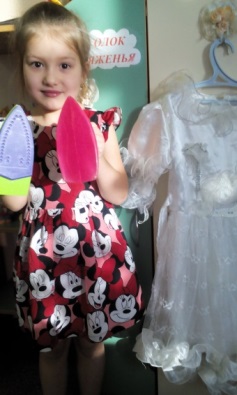 -при проговаривании слов и словосочетаний, выполнять пальчиковую гимнастику.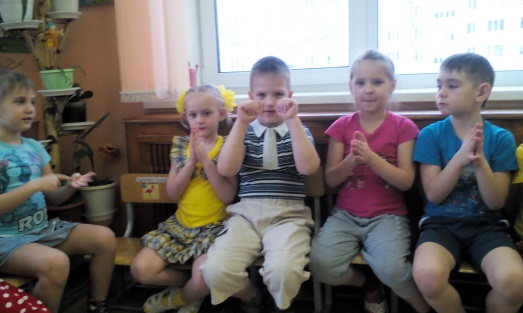 -учимс читать по слогам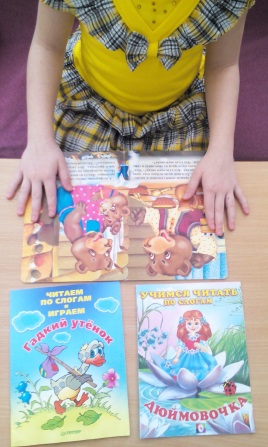 Дидактическая игра «Телевизор»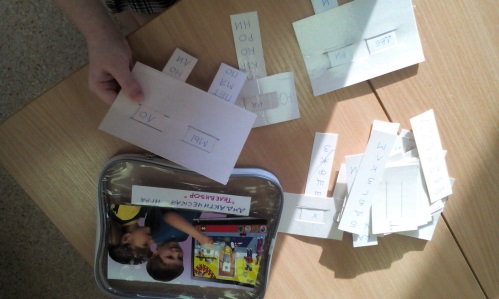 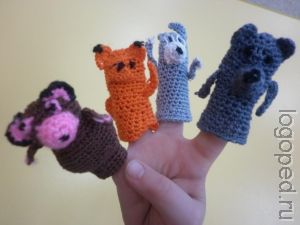  «Палочковый театр».Развивать интерес к театрально-игровой деятельности.Развивать умение детей разыгрывать сценки по знакомым сказкам, стихотворениям, песням.Учить чувствовать и понимать эмоциональное состояние героя.Воспитывать артистические качества, раскрывать творческий потенциал детей..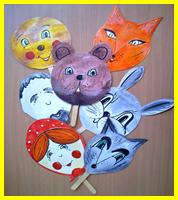 Варианты заданий:Назови героя и расскажи из какой он сказки.Кукольный спектакль по произведению.Придумай новую сказку.Применение: как часть занятия по ознакомлению детей с художественной литературой.Во время совместной театрализованной деятельности с детьми во время индивидуальной работы с детьми во время самостоятельной деятельности детейтеатрализованное представление для детей младших групп.Дидактическая игра «Зимующие птицы» 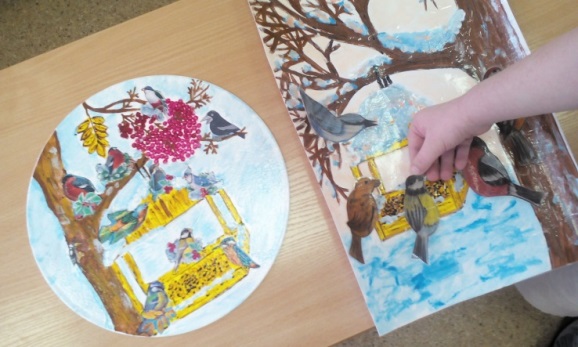 Дидактическая игра «собери цветок» Цель: развитие фонематического восприятия 
Задачи: 
• Формировать навыки слогового анализа и синтеза 
• Формировать навыки определения места звука в слове 
• Формировать навыки подбора картинок на отрабатываемый звук. 
• Закреплять связь «звук – буква» 
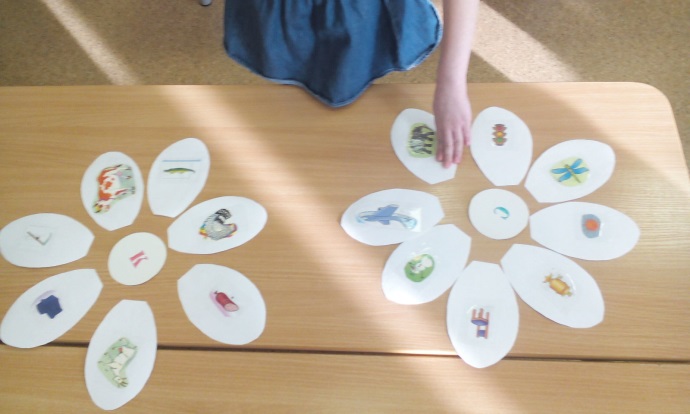 Дидактическое пособие "Звуковая линейка"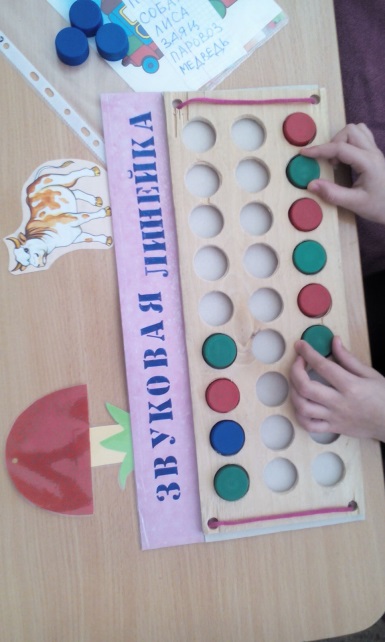 Цель: развивать фонематический слух, упражнять в звуковом анализе слов, умении определять местоположение звука в слове, закрепить у детей знание о том, что звуки в слове произносятся в определенной последовательности; показать им, что в разных словах разное количество звуков (слова длинные и короткие, развивать мелкую моторикуДидактическое пособие «Звуковой букварь»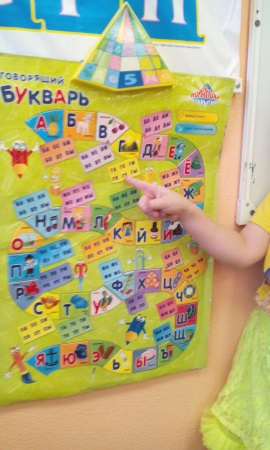 Дидактическая игра «звукоград»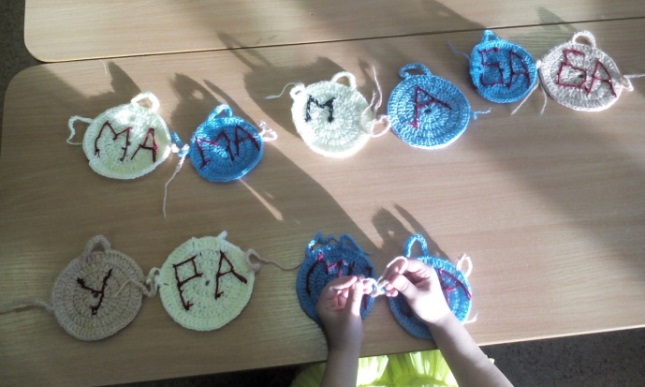 